муниципальное автономное дошкольное образовательное учреждениегорода Новосибирска«Детский сад № 298 комбинированного вида»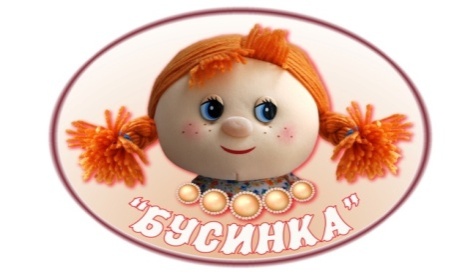 Конспект итогового занятия по                      кружковой деятельности«Аппликация "Неваляшка".Вторая группа раннего возраста"Ладушки"Автор: воспитатель Стоволосова В.Н.воспитатель Бедункович И.А..г. Новосибирск,  2017Цель: Формирование умения у детей создавать изображение предмета из частей круглой формы, посредством последовательного уменьшения формы, располагать изображение в центре листа.  Программные задачи:• Закреплять умение аккуратно набирать клей на кисть, намазывая готовые форы, прижимать детали салфеткой; • Развивать ориентировку на листе бумаги; • Активизировать словарный запас; • Воспитывать аккуратность при выполнении задания. Материал к занятию: игрушка –неваляшка, листы белой бумаги, заготовки для аппликации, салфетки, кисточки, клеенки, цветные карандаши, клей. Активизация словаря: неваляшка, игрушка, большой, поменьше, еще меньше, круглая голова.    Ход занятия:Воспитатель загадывает загадку:               В гости  к нам пришла, друзья,               Кукла необычная.               Не сидит, не лежит,               Только знай себе, стоит.               Знают Сашки и Наташки,               Куклы эти… (неваляшки).                            Дети отгадывают загадку.  Воспитатель: А где же она? Спряталась. Давайте найдем ее.                                Проводит игру «Найди, где спряталась?» Воспитатель прячет Неваляшку за разные игрушки, дети угадывают и называют (Неваляшка спряталась за мишкой, неваляшка стоит между куклой и пирамидкой, Неваляшка стоит рядом с куклой). Педагог активизирует речь детей.                              Воспитатель  демонстрирует куклу, пригибает её к столу.Воспитатель: Ребята, а как вы думаете, почему ее назвали неваляшка? (не валяется, не падает).  Воспитатель: Правильно, неваляшку невозможно уложить. Давайте, попробуем!                            Дети пытаются уложить неваляшку.Воспитатель: Вот видите, эту куклу невозможно положить. Поэтому она так называется: не-ва-ляш-ка. Давайте вместе повторим. (Дети хором повторяют). Как ещё называется  эта кукла? Правильно: Ванька-встанька. Давайте вместе повторим.  (Дети хором повторяют).Воспитатель: Посмотрите, ребята, какая неваляшка грустная. Как вы думаете, почему? (ответы). Как помочь неваляшке? (нужно найти ей подружек). Воспитатель: Давайте сделаем для Неваляшки подружек и ее развеселим. Воспитатель: Сначала давайте посмотрим игрушку. Из чего состоит неваляшка? (туловище, голова, руки). Из шаров. Какой формы части тела? (круглой). А по величине они одинаковые или разные? Туловище ? – больше, голова? – поменьше, а руки – маленькие. Воспитатель: Пока мы рассматривали неваляшку, наши глазки устали. Давайте  сделаем гимнастику для глаз.             Мне купили неваляшку,            В ярко розовой рубашке,                /глаза вправо – влево            Шапочка её в кружочках,            Ямочки на круглых щечках,        /частое моргание глазами            Глазки удивляются,                        /широко открыть глаза            А губки улыбаются.                        /зажмурить глазаВоспитатель: А теперь мы будем выполнять аппликацию. Но прежде чем приклеивать детали, мы должны выложить их на листе бумаги. Посмотрите как я буду это делать. Воспитатель: Сначала я беру большой круг– это туловище и кладу его внизу. Затем какой берем круг? – поменьше. Это голова. И теперь выкладываем руки – это два маленьких круга (обращаю внимание на расположение рук). Воспитатель: Получилась у нас неваляшка.                                   Проводит физминутку                Отдых наш – физкультминутка,               Занимай свои места.               Раз – присели, два – привстали,               Руки кверху все подняли.               Сели, встали, сели, встали,               Ванькой – Встанькой словно стали,               А потом пустились вскачь               Будто мой упругий мяч.   Воспитатель: А сейчас вы сделаете подружек для нашей гостьи Неваляшки. Пройдите на свои места. Воспитатель: А теперь попробуем разложить детали по образцу каждый на своём листе бумаги так, чтобы получилась неваляшка. Сначала мы возьмем большой круг, затем – меньший, а два маленьких круга для чего?                            Работа детей Напоминаю детям о последовательности выполнения задания. Обращаю внимание на осанку детей. Помогаю детям. Выставляю законченные работы на фланелеграф. Воспитатель: ребята, посмотрите, какие веселые получились неваляшки. И наша Неваляшка повеселела.                   Молодцы, малыши,                  Неваляшки хороши.                  Ваши Неваляшки-                    Прелестные милашки. Педагог предлагает потанцевать с ними под детскую песенку «Неваляшки». Дети танцуют и подпевают песенку.   Воспитатель: Ребята, вам понравилось со мной играть? А еще с кем мы играли? (с Неваляшкой). Кого мы для нее делали? (подружек). Как мы их выкладывали?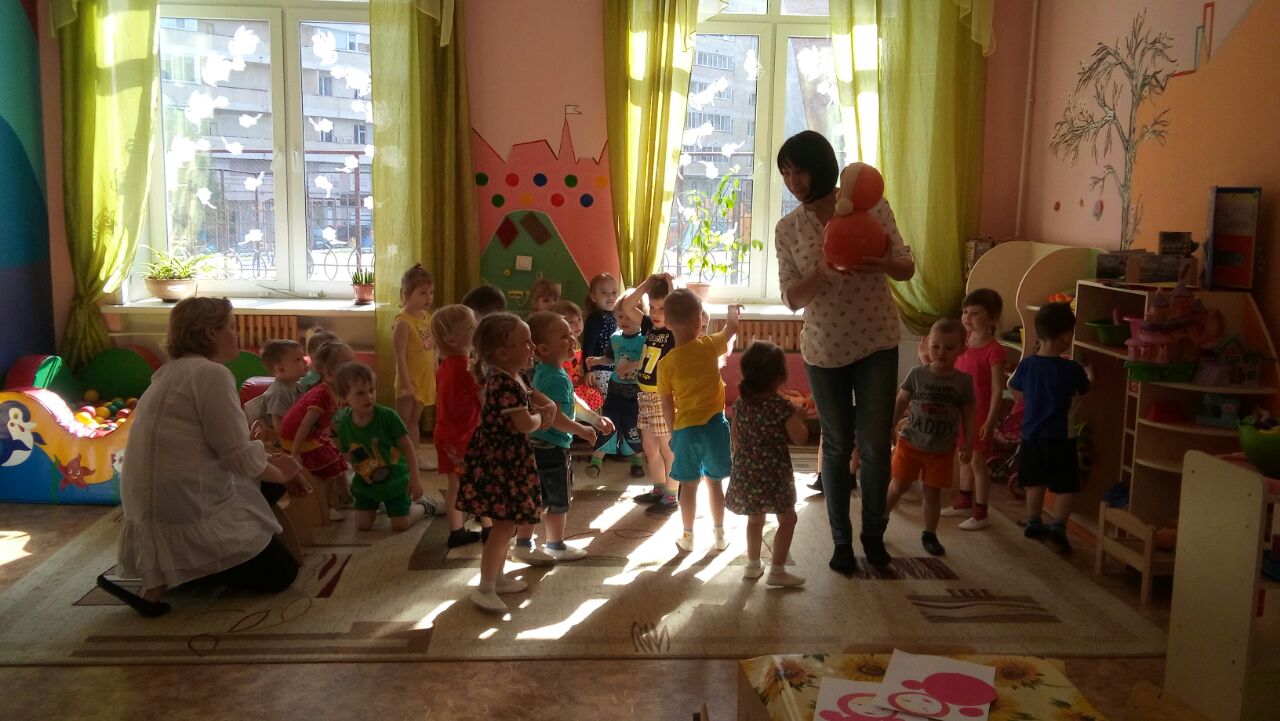 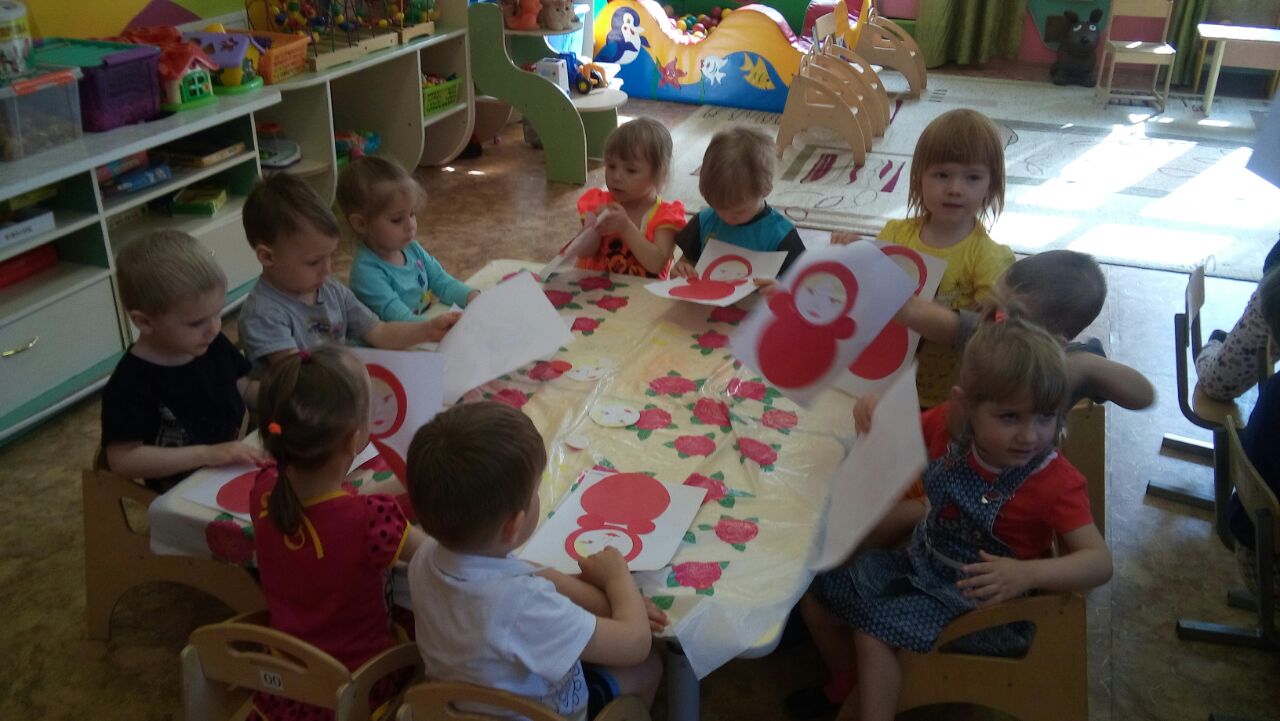 